Областное государственное бюджетное профессиональное образовательное учреждение"Николаевский технологический техникум"Рабочая ПРОГРАММаПРОФЕССИОНАЛЬНОГО МОДУЛЯМДК 04.01 ТЕХНОЛОГИЯ ОБРАБОТКИ И ПРИГОТОВЛЕНИЕ БЛЮД ИЗ РЫБЫ.р.п. Николаевка2020г.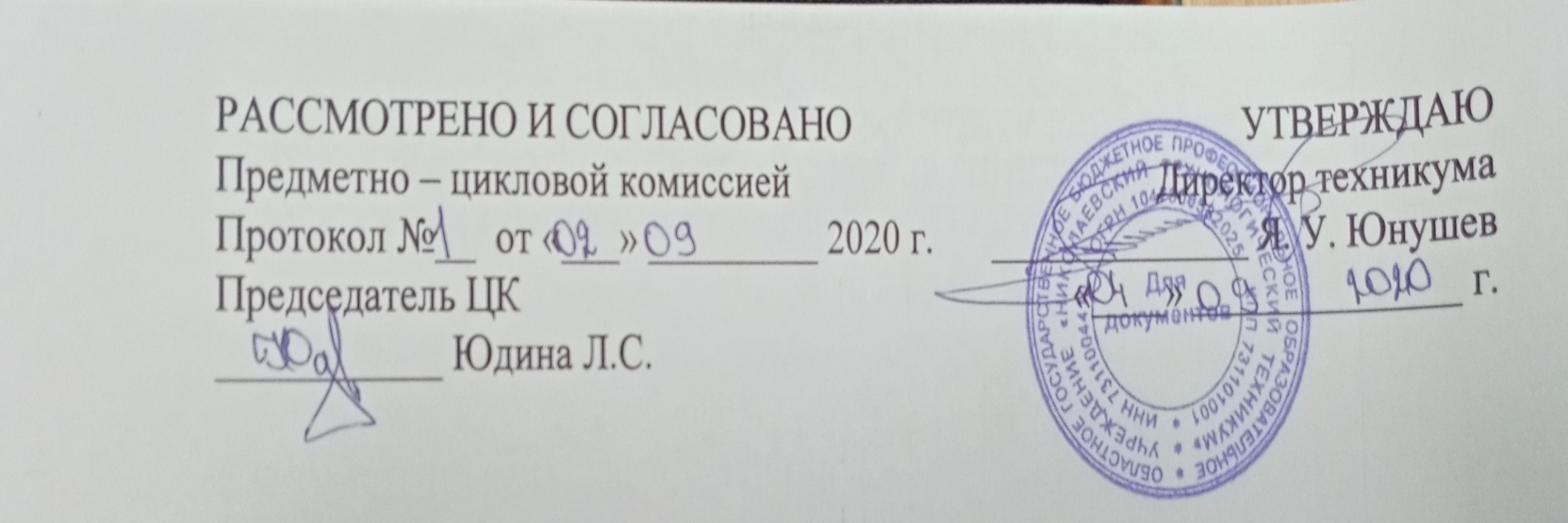 Разработчик: Кистанова А.В., мастер производственного обучения, преподавательСОДЕРЖАНИЕ 1. паспорт рабочей ПРОГРАММЫ ПРОФЕССИОНАЛЬНОГО МОДУЛЯМДК 04.01 ТЕХНОЛОГИЯ ОБРАБОТКИ И ПРИГОТОВЛЕНИЕ БЛЮД ИЗ РЫБЫ.1.1. Область применения рабочей программыРабочая программа профессионального модуля профессиональной образовательной программы по профессии 16675 Повар и соответствующих профессиональных компетенций:ПК 4.1. Производить  обработку рыбы с костным скелетом.ПК 4.2. Производить приготовления или подготовку полуфабрикатов из рыбы с костным скелетом.ПК 4.3. Готовить и оформлять простые блюда из рыбы с костным скелетом.Программа профессионального модуля может быть использована при подготовке кадров по профессии Повар, кондитер на  базе основного общего и среднего полного общего образования; при  повышении квалификации и профессиональной переподготовки поваров для предприятий общественного питания второй и третьей категории на  базе основного общего и среднего полного общего образования без опыта работы. А  также для сотрудников детских оздоровительных лагерей, летних оздоровительных учреждений с дневным пребыванием детей в период каникул.1.2. Цели и задачи профессионального модуля – требования к результатам освоения профессионального модуляС целью овладения указанным видом профессиональной деятельности и соответствующими профессиональными компетенциями  в ходе освоения профессионального модуля должен:иметь практический опыт: обработка рыбного сырья;приготовления полуфабрикатов и блюд из рыбы;уметь: - проверять органолептическим способом качество рыбы и соответствие технологическим требованиям к простым блюдам из рыбы;- выбирать производственный инвентарь и оборудование для приготовления полуфабрикатов и блюд из рыбы;-использовать различные технологии приготовления и оформления блюд из рыбы;- оценивать качество готовых блюд;знать:-классификацию, пищевую ценность, требования к качеству рыбного сырья, полуфабрикатов и готовых блюд; -правила выбора основных продуктов и дополнительных ингредиентов к ним при приготовлении блюд из рыбы;- последовательность выполнения технологических операции при подготовке сырья и приготовлении блюд из рыбы;- правила проведения бракеража;- способы сервировки и варианты оформления, температуру подачи;- правила хранения и требования к качеству готовых блюд из рыбы;- температурный режим и правила охлаждения, замораживания и хранения полуфабрикатов и готовых блюд из рыбы;- виды необходимого технологического оборудования и производственного инвентаря, правила их безопасного использования;1.3. Рекомендуемое количество часов на освоение программы профессионального модуля:всего – 94 часов, в том числе: лабораторно-практические занятия- 10 часов 1.4. «При угрозе возникновения и (или) возникновении отдельных чрезвычайных ситуаций, введении режима повышенной готовности или чрезвычайной ситуации на всей территории Российской Федерации либо на территории Ульяновской области реализация образовательной программы учебной дисциплины, а также проведение зачётов ,экзаменов, завершающих освоение рабочей образовательной программы, (пишут только в тех учебных программах, где по учебному плану зачёты и экзамены предусмотрены), осуществляется с применением электронного обучения, дистанционных образовательных технологий».  При необходимости можно расписать особенности проведения учебных занятий, практических и лабораторных работ в дистанционном формате. Например,  Лабораторные и практические работы будут продемонстрированы на платформе дистанционного обучения НикТТ.       Внести в рабочие программы учебных дисциплин следующие нормативные документы:         « - Федеральный закон от 29.12.2012г № 273 «Об образовании в Российской Федерации» (если он не указан)        - Федеральный закон от 08.06.2020г № 164 –ФЗ «О внесении изменений в статьи 71.1 и 108 Федерального закона «Об образовании в Российской Федерации         - Приказ Министерства образования и науки Российской Федерации от 23 августа 2017 года №816».2. результаты освоения ПРОФЕССИОНАЛЬНОГО МОДУЛЯРезультатом освоения профессионального модуля является овладение видами профессиональной деятельности  МДК 04.01 Технология обработки и приготовление блюд из рыбы, в том числе профессиональными и общими компетенциями:СОДЕРЖАНИЕ ОБУЧЕНИЯ ПО ПРОФЕССИОНАЛЬНО МОДУЛЮМДК 04.01 Технология обработки и приготовление блюд из рыбы.условия реализации  ПРОФЕССИОНАЛЬНОГО МОДУЛЯ МДК 04.01 Технология обработки и приготовление блюд из рыбы.4.1. Требования к минимальному материально-техническому обеспечениюРеализация профессионального модуля предполагает наличие учебного кабинета  «Технология кулинарного производства», лаборатории «Товароведение продовольственных товаров»,  учебного кулинарного цеха.Оборудование учебного кабинета: стол преподавателя, столы по количеству обучающихся, доска.Дидактические материалы: макеты, плакаты, стенды, муляжи, альбомы,  эскизы, инструкционные и технологические карты, методические разработки уроков, перечень учебно - производственных работ, программы, сборники, справочники, слайды, презентации, видеотека по темам курса. Комплекты контрольно - измерительных материалов: лабораторные и практические работы, инструкции по выполнению лабораторных и практических работ, карточки задания, карточки тесты.Технические средства обучения: компьютер, мультимедийный проектор, телевизор, электронные носители.Оборудование лаборатории «Товароведение продовольственных товаров»: рабочее место преподавателя, рабочие места по количеству обучающихся, комплект учебного оборудования и инвентаря согласно технологическим процессам модуля.Оборудование учебного кулинарного цеха: производственные столы, шкафы холодильные, шкаф жарочный, плита электрическая, миксер, блендер, мясорубка, комплект инвентаря согласно технологическим процессам осваиваемого модуля. 4.2.Перечень рекомендуемых учебных изданий, Интернет-ресурсов, дополнительной литературыОсновные источники: Амренова М. М. Повар.-  М.: Академия, 2016. Анфимова Н.А., Кулинария.  М.: Академия, 2018. Барановский В.А., Шатун Л.Г. Повар. - Феникс, 2017. Соловьёва  О.С. Кулинария.-М.: Академия, 2019. Сборник рецептур кулинарных изделий  и блюд.- М.: Цитадель- трейд, 2016.Дополнительные источники: Гусейнзаде Г. Дары моря.- Ульяновский Дом печати. 2019.Интернет- ресурсы (www/kulinarija.ru).Мельников И.В. Повар.- Ростов н/Д, Феникс,2019Татарская Л.Л. Лабораторно- практические работы для поваров кондитеров, 2018.Усов В.В. Основы кулинарного мастерства - М.: Академия, 2018.Усов В.В. Организация производства и обслуживания на предприятиях общественного питания. М.: Академия, 2019.Усов В.В. Русская кухня. М.: Академия.2019.Учебное пособие - Производственное обучение профессии Повар, часть 1,3.Общие требования к организации образовательного процесса      Максимальный объём учебной нагрузки обучающегося составляет , включая все виды аудиторной и внеаудиторной (самостоятельной) учебной работы по освоению основной профессиональной образовательной программы. Образовательный процесс организуется на основе личностно-ориентируемой технологии, с применением когнитивных, информационно-коммуникативных технологий: метод решения проблем, проектный метод, игровая технология.  Освоение данного модуля  идёт  с обязательным проведением лабораторных и практических работ и  предшествует освоению общепрофессиональных  дисциплин:  ОП. 01.Основы микробиологии, санитарии и гигиены в пищевом производстве, ОП.02.Физиология питания с основами товароведения продовольственных товаров,  ОП,03.Техническое оснащение и организация рабочего места.     Формы организации учебных занятий: фронтальные, групповые, индивидуальные.4.4. Кадровое обеспечение образовательного процесса  Требования к квалификации инженерно-педагогических кадров, обеспечивающих обучение по междисциплинарному курсу: высшее профессиональное образование или среднее специальное образование соответствующее профилю модуля «Приготовление блюд из рыбы».Требования к квалификации педагогических кадров, осуществляющих руководство практикой:Инженерно-педагогический состав: высшее профессиональное педагогическое образование или среднее специальное образование преподавателей междисциплинарных курсов и общепрофессиональных дисциплин.Мастера: наличие 5-6 квалификационного разряда по профессии с обязательной стажировкой в профессиональных организациях не реже одного раза в три года. Опыт деятельности в организациях, соответствующей  профессиональной сферы является обязательным.5. Контроль и оценка результатов освоения профессионального модуля МДК 04.01 Технология обработки и приготовление блюд из рыбы.1. ПАСПОРТ рабочей ПРОГРАММЫ ПРОФЕССИОНАЛЬНОГО МОДУЛЯстр.42. результаты освоения ПРОФЕССИОНАЛЬНОГО МОДУЛЯ63. СТРУКТУРА и содержание профессионального модуля74. условия реализации  ПРОФЕССИОНАЛЬНОГО МОДУЛЯ145. Контроль и оценка результатов освоения профессионального модуля 16КодНаименование результата обученияПК 4.1.Производить  обработку рыбы с костным скелетом.	ПК 4.2.Производить приготовление или подготовку полуфабрикатов из рыбы с костным скелетом.ПК 4.3.Готовить и оформлять простые блюда из рыбы с костным скелетом.ОК 1. Понимать сущность и социальную значимость своей будущей профессии, проявлять к ней устойчивый интерес.ОК 2.Организовывать собственную деятельность, исходя из цели способов её достижения, определённых руководителем.ОК 3.Анализировать рабочую ситуацию, осуществлять текущий и итоговый контроль, оценку и коррекцию собственной деятельности, нести ответственность за результаты своей работы.ОК 4. Осуществлять поиск информации, необходимой для эффективного выполнения профессиональных задач.ОК 5. Использовать информационно-коммуникативные технологии в профессиональной деятельности.ОК 6.Работать в команде, эффективно общаться с коллегами, руководством, клиентами.ОК 7.Готовить к работе производственное помещение и поддерживать его санитарное состояние.ОК 8.Исполнять воинскую обязанность, в т том числе с применением полученных профессиональных навыков.Наименование разделов профессионального модуля (ПМ), междисциплинарных курсов (МДК) и темСодержание учебного материала, лабораторные работы и практические занятия, самостоятельная работа обучающихся, курсовая работа (проект) (если предусмотрены)Содержание учебного материала, лабораторные работы и практические занятия, самостоятельная работа обучающихся, курсовая работа (проект) (если предусмотрены)Содержание учебного материала, лабораторные работы и практические занятия, самостоятельная работа обучающихся, курсовая работа (проект) (если предусмотрены)Объем часовУровень освоения122234Раздел ПМ 04.Выполнение работ по приготовлению блюд из рыбыМДК 01.01.Технология  обработки сырья и приготовление блюд из рыбы.Тема 01.1 Механическая кулинарная обработка рыбы.В результате изучения профессионального модуля обучающийся должен:уметь:-обрабатывать рыбное сырьё  и нарезать рыбу в зависимости от её размера и использования;-проверять органолептическим способом качество рыбы;-выбирать производственный инвентарь для обработки рыбы.знать:- классификацию, пищевую ценность, требования к качеству рыбного сырья;-температурный режим и правила охлаждения замораживания и хранения сырья;- виды технического оборудования и производственного инвентаря, правила их безопасного  использования.В результате изучения профессионального модуля обучающийся должен:уметь:-обрабатывать рыбное сырьё  и нарезать рыбу в зависимости от её размера и использования;-проверять органолептическим способом качество рыбы;-выбирать производственный инвентарь для обработки рыбы.знать:- классификацию, пищевую ценность, требования к качеству рыбного сырья;-температурный режим и правила охлаждения замораживания и хранения сырья;- виды технического оборудования и производственного инвентаря, правила их безопасного  использования.В результате изучения профессионального модуля обучающийся должен:уметь:-обрабатывать рыбное сырьё  и нарезать рыбу в зависимости от её размера и использования;-проверять органолептическим способом качество рыбы;-выбирать производственный инвентарь для обработки рыбы.знать:- классификацию, пищевую ценность, требования к качеству рыбного сырья;-температурный режим и правила охлаждения замораживания и хранения сырья;- виды технического оборудования и производственного инвентаря, правила их безопасного  использования.2Тема 01.1 Механическая кулинарная обработка рыбы.Содержание Содержание Содержание 18Тема 01.1 Механическая кулинарная обработка рыбы.01.1.1.01.1.1.Пищевая ценность рыбы, значение рыбы в питании, виды рыб,  используемые в питании Пищевые отходы их обработка и использование, требования к качеству, сроки хранения.62Тема 01.1 Механическая кулинарная обработка рыбы.01.1.2.01.1.2.Классификация рыбы.62Тема 01.1 Механическая кулинарная обработка рыбы.01.1.3.01.1.3. Выбор производственного инвентаря для механической кулинарной обработки рыб, операции обработки.62Тема 01.1 Механическая кулинарная обработка рыбы.2Тема 01.2.Особенности обработки чешуйчатой, бесчешуйчатой и  осетровой рыбы.В результате изучения профессионального модуля обучающийся должен:уметь:- обрабатывать и нарезать  чешуйчатую, бесчешуйчатую и осетровую  рыбу в зависимости от назначения блюда;знать:-особенности обработки рыбы;-основные виды нарезки.В результате изучения профессионального модуля обучающийся должен:уметь:- обрабатывать и нарезать  чешуйчатую, бесчешуйчатую и осетровую  рыбу в зависимости от назначения блюда;знать:-особенности обработки рыбы;-основные виды нарезки.В результате изучения профессионального модуля обучающийся должен:уметь:- обрабатывать и нарезать  чешуйчатую, бесчешуйчатую и осетровую  рыбу в зависимости от назначения блюда;знать:-особенности обработки рыбы;-основные виды нарезки.2Тема 01.2.Особенности обработки чешуйчатой, бесчешуйчатой и  осетровой рыбы.Содержание Содержание Содержание 22Тема 01.2.Особенности обработки чешуйчатой, бесчешуйчатой и  осетровой рыбы.01.2.1.01.2.1.Особенности  обработки чешуйчатой рыбы.4Тема 01.2.Особенности обработки чешуйчатой, бесчешуйчатой и  осетровой рыбы.01.2.2.01.2.2.Особенности обработку бесчешуйчатой рыбы.4Тема 01.2.Особенности обработки чешуйчатой, бесчешуйчатой и  осетровой рыбы.01.2.3.01.2.3.Особенности  обработки осетровой рыбы.4Тема 01.2.Особенности обработки чешуйчатой, бесчешуйчатой и  осетровой рыбы.01.2.4.01.2.4.Разделка на порционные куски.4Тема 01.2.Особенности обработки чешуйчатой, бесчешуйчатой и  осетровой рыбы.01.2.5.01.2.5.Подготовка к фаршированию.4Тема 01.2.Особенности обработки чешуйчатой, бесчешуйчатой и  осетровой рыбы.Практические занятия Практические занятия Практические занятия 2Тема 01.2.Особенности обработки чешуйчатой, бесчешуйчатой и  осетровой рыбы.№ 1.№ 2.№ 1.№ 2.Обработка чешуйчатой рыбы.Фаршированная рыба. 11Тема 01.3.  МорепродуктыВ результате изучения профессионального модуля обучающийся должен:уметь: - приготавливать блюда из  морепродуктов.знать:- ассортимент и пищевую ценность морепродуктов;- процесс обработку ,технологию приготовления.В результате изучения профессионального модуля обучающийся должен:уметь: - приготавливать блюда из  морепродуктов.знать:- ассортимент и пищевую ценность морепродуктов;- процесс обработку ,технологию приготовления.В результате изучения профессионального модуля обучающийся должен:уметь: - приготавливать блюда из  морепродуктов.знать:- ассортимент и пищевую ценность морепродуктов;- процесс обработку ,технологию приготовления.2Тема 01.3.  МорепродуктыСодержание Содержание Содержание 13Тема 01.3.  Морепродукты01.3.1.01.3.1.Ассортимент и пищевая  ценность морепродуктов.4Тема 01.3.  Морепродукты01.3.2.01.3.2.Использование пищевых продуктов моря на ПОП.4Тема 01.3.  Морепродукты01.3.3.01.3.3.Технология приготовления блюд из морепродуктов. Требования к качеству, сроки хранения.4Тема 01.3.  МорепродуктыПрактические занятияПрактические занятияПрактические занятия1Тема 01.3.  Морепродукты№ 3.№ 3.Обработка креветок.1Тема 01.4.Приготовление  рыбных полуфабрикатовВ результате изучения профессионального модуля обучающийся должен:уметь:- приготавливать рыбные п/ф;- панировать по видам панировки, мариновать.знать:- технологию приготовления рыбных п/ф.; - значение  панировки и маринования.В результате изучения профессионального модуля обучающийся должен:уметь:- приготавливать рыбные п/ф;- панировать по видам панировки, мариновать.знать:- технологию приготовления рыбных п/ф.; - значение  панировки и маринования.В результате изучения профессионального модуля обучающийся должен:уметь:- приготавливать рыбные п/ф;- панировать по видам панировки, мариновать.знать:- технологию приготовления рыбных п/ф.; - значение  панировки и маринования.2Тема 01.4.Приготовление  рыбных полуфабрикатовСодержание Содержание Содержание 14Тема 01.4.Приготовление  рыбных полуфабрикатов01.4.1.01.4.1.Приготовление п/ф: для варки, припускания, жарки.4Тема 01.4.Приготовление  рыбных полуфабрикатов01.4.2.01.4.2.Способы панировки.4Тема 01.4.Приготовление  рыбных полуфабрикатов01.4.3.01.4.3.Маринование рыбы4Тема 01.4.Приготовление  рыбных полуфабрикатовПрактические занятияПрактические занятияПрактические занятия11Тема 01.4.Приготовление  рыбных полуфабрикатов№ 4.№ 5.Разделка рыбы на порционные куски для получения п/ф «кругляш». Разделка рыбы на филе методом пластования.Разделка рыбы на порционные куски для получения п/ф «кругляш». Разделка рыбы на филе методом пластования.11Тема 01.5.Приготовление рыбной котлетной массы и полуфабрикатов  из неё.В результате изучения профессионального модуля обучающийся должен:уметь:- приготовлять котлетную массу, кнельную массу и п\ф из них.знать:-правила выбора основных  продуктов и дополнительных ингредиентов;-требования к качеству полуфабрикатов;- последовательность технологических операций при приготовлении рыбной котлетной и кнельной массы и  полуфабрикатов  из них.В результате изучения профессионального модуля обучающийся должен:уметь:- приготовлять котлетную массу, кнельную массу и п\ф из них.знать:-правила выбора основных  продуктов и дополнительных ингредиентов;-требования к качеству полуфабрикатов;- последовательность технологических операций при приготовлении рыбной котлетной и кнельной массы и  полуфабрикатов  из них.В результате изучения профессионального модуля обучающийся должен:уметь:- приготовлять котлетную массу, кнельную массу и п\ф из них.знать:-правила выбора основных  продуктов и дополнительных ингредиентов;-требования к качеству полуфабрикатов;- последовательность технологических операций при приготовлении рыбной котлетной и кнельной массы и  полуфабрикатов  из них.2Тема 01.5.Приготовление рыбной котлетной массы и полуфабрикатов  из неё.Содержание Содержание Содержание 5Тема 01.5.Приготовление рыбной котлетной массы и полуфабрикатов  из неё.01.5.1.01.5.1.Приготовление котлетной и кнельной  массы из рыбы.2Тема 01.5.Приготовление рыбной котлетной массы и полуфабрикатов  из неё.01.5.2.01.5.2. Приготовление полуфабрикатов из котлетной и кнельной массы: биточки, котлеты, тефтели, зразы, рулет.2Тема 01.5.Приготовление рыбной котлетной массы и полуфабрикатов  из неё.Практические занятия Практические занятия Практические занятия 1Тема 01.5.Приготовление рыбной котлетной массы и полуфабрикатов  из неё.№ 6.№ 6.Приготовление рыбной котлетной массы и полуфабрикатов из  неё – котлеты, биточки.1Тема  01.6. Выполнение работ по приготовлению и оформлению простых блюд из рыбы с костным скелетом.В результате изучения профессионального модуля обучающийся должен:уметь:- проверять соответствие технологическим требованиям к простым блюдам из рыбы; - использовать различные технологии приготовления и оформления блюд из рыбы, оценивать качество готовых блюд.знать:- классификацию и пищевую ценность готовых блюд;- правила выбора основных блюд и дополнительных ингредиентов к ним приготовлении блюд из рыбы; - последовательность технологических операций; правила проведения бракеража; - способы сервировки и варианты оформления, температуры подачи; правила хранения и требования к качеству готовых блюд из рыбы.В результате изучения профессионального модуля обучающийся должен:уметь:- проверять соответствие технологическим требованиям к простым блюдам из рыбы; - использовать различные технологии приготовления и оформления блюд из рыбы, оценивать качество готовых блюд.знать:- классификацию и пищевую ценность готовых блюд;- правила выбора основных блюд и дополнительных ингредиентов к ним приготовлении блюд из рыбы; - последовательность технологических операций; правила проведения бракеража; - способы сервировки и варианты оформления, температуры подачи; правила хранения и требования к качеству готовых блюд из рыбы.В результате изучения профессионального модуля обучающийся должен:уметь:- проверять соответствие технологическим требованиям к простым блюдам из рыбы; - использовать различные технологии приготовления и оформления блюд из рыбы, оценивать качество готовых блюд.знать:- классификацию и пищевую ценность готовых блюд;- правила выбора основных блюд и дополнительных ингредиентов к ним приготовлении блюд из рыбы; - последовательность технологических операций; правила проведения бракеража; - способы сервировки и варианты оформления, температуры подачи; правила хранения и требования к качеству готовых блюд из рыбы.Тема  01.6. Выполнение работ по приготовлению и оформлению простых блюд из рыбы с костным скелетом.Содержание Содержание Содержание 13Тема  01.6. Выполнение работ по приготовлению и оформлению простых блюд из рыбы с костным скелетом.01.6.1.01.6.1.Характеристика рыбных блюд, значение рыбных блюд в питании, усвояемость рыбы.32Тема  01.6. Выполнение работ по приготовлению и оформлению простых блюд из рыбы с костным скелетом.01.6.2.01.6.2.Рыба отварная припущенная:Рецептуры блюд – технология приготовления, оформление и сервировка блюд, температура подачи, проведение бракеража22Тема  01.6. Выполнение работ по приготовлению и оформлению простых блюд из рыбы с костным скелетом.01.6.3.01.6.3.Рыба жаренная и запечённая.Виды рыб, используемые для жарения и запекания.Способы жарки и запекания.Рецептуры блюд- рыба жареная основным способом- рыба жареная с луком по-ленинградскиРыба жареная во фритюре- рыба запечённая с картофелем по-русски. – технология приготовления, оформление и сервировка блюд, температура подачи, проведение бракеража22Тема  01.6. Выполнение работ по приготовлению и оформлению простых блюд из рыбы с костным скелетом.01.6.4.01.6.4.Рыба  фаршированная: технология приготовления, оформление и сервировка блюд, температура подачи, проведение бракеража22Тема  01.6. Выполнение работ по приготовлению и оформлению простых блюд из рыбы с костным скелетом.Практические занятия Практические занятия Практические занятия 2Тема  01.6. Выполнение работ по приготовлению и оформлению простых блюд из рыбы с костным скелетом.№ 7.№ 7.Приготовление отварной и припущенной рыбы с польским соусом.1Тема  01.6. Выполнение работ по приготовлению и оформлению простых блюд из рыбы с костным скелетом.№ 8.№ 8.Приготовление рыбы, жаренной основным способом.1Тема  01.6. Выполнение работ по приготовлению и оформлению простых блюд из рыбы с костным скелетом.№ 9.№ 9.Приготовление блюд из рыбы запеченной  по-русски.1Тема  01.6. Выполнение работ по приготовлению и оформлению простых блюд из рыбы с костным скелетом.№ 10.№ 10.Приготовление рыбы, жаренной во фритюре.1Тема 01.7. Блюда из рыбной котлетной массы.В результате изучения профессионального модуля обучающийся должен:уметь:- приготавливать блюда из рыбной котлетной массы.знать:- технологию приготовления блюд из рыбной котлетной массы.В результате изучения профессионального модуля обучающийся должен:уметь:- приготавливать блюда из рыбной котлетной массы.знать:- технологию приготовления блюд из рыбной котлетной массы.В результате изучения профессионального модуля обучающийся должен:уметь:- приготавливать блюда из рыбной котлетной массы.знать:- технологию приготовления блюд из рыбной котлетной массы.2Тема 01.7. Блюда из рыбной котлетной массы.Содержание:Содержание:Содержание:4Тема 01.7. Блюда из рыбной котлетной массы.01.7.1.01.7.1.Приготовление  блюд из котлетной массы:жареные котлеты, запечённые биточки, тушённые фрикадельки4Тема 01.8. Рыбные блюда и закуски.В результате изучения профессионального модуля обучающийся должен:уметь:- приготавливать блюда;- определять качество изделий, порционировать, украшать, правильно подать.знать:- приготовление блюд;- нормы, закладки сырья, отпуск готовой продукции.В результате изучения профессионального модуля обучающийся должен:уметь:- приготавливать блюда;- определять качество изделий, порционировать, украшать, правильно подать.знать:- приготовление блюд;- нормы, закладки сырья, отпуск готовой продукции.В результате изучения профессионального модуля обучающийся должен:уметь:- приготавливать блюда;- определять качество изделий, порционировать, украшать, правильно подать.знать:- приготовление блюд;- нормы, закладки сырья, отпуск готовой продукции.2Тема 01.8. Рыбные блюда и закуски.Содержание:Содержание:Содержание:12Тема 01.8. Рыбные блюда и закуски.01.8.1.01.8.1.Ассортимент, значение рыбных блюд в питании.1Тема 01.8. Рыбные блюда и закуски.01.8.2.01.8.2.Приготовление, оформление и сервировка блюд, температура подачи, проведение бракеража.4Тема 01.8. Рыбные блюда и закуски.01.8.3.01.8.3.Требования к качеству готовых блюд.4Всего:Всего:Всего:Всего:94Результаты (освоенные профессиональные компетенции)Основные показатели оценки результатаФормы и методы контроля и оценки ПК 4.1. Производить обработку рыбы с костным скелетом.- Организация рабочего места повара для обработки рыбы с костным скелетом.- Подготовка и безопасное использование производственного инвентаря и оборудования для обработки рыбы с костным скелетом.     - Подготовка сырья для приготовления блюд.- Выполнение операций по обработке рыбы: (размораживание, вымачивание,разделка (в целом виде, на порционные куски, на филе- пластование)).Экспертное наблюдение и оценка в ходе выполнения практических занятий при обработке рыбы с костным скелетом.Экспертное наблюдение и оценка выполнения работ по учебной и производственной практике.Экспертная оценка хода выполнения практических заданий.ПК 4.2. Производить приготовление или подготовку полуфабрикатов из рыбы с костным скелетом.- Организация рабочего места повара для приготовления или подготовки полуфабрикатов из рыбы с костным скелетом.-Соблюдение техники безопасности и санитарных правил. Безопасное использование производственного инвентаря  и оборудования для приготовления полуфабрикатов  из рыбы.- Использование различных технологий приготовления полуфабрикатов  из рыбы.- Соблюдение температурного режима и срока  хранения полуфабрикатов  из рыбы.- Оценка качества приготовленных полуфабрикатов для определенных блюд.Экспертная оценка  наблюдения в ходе работы.Защита практической работы.Выполнение работ по учебной практике.Экспертная оценка результата выполнения практических заданий в УП и ПП.ПК 4.3. Готовить и оформлять простые блюда из рыбы с костным скелетом.- Организация рабочего места повара для приготовления и оформления простых блюд из рыбы с костным скелетом.- Чёткое выполнение последовательных технологических операций при приготовлении простых блюд-Владение  вариантами оформления блюд из рыбы.- Уверенное применение  способов сервировки.- Определение органолептических показателей простых блюд из рыбы.- Соблюдение правил хранения и требований к качеству готовых блюд из рыбы.-Выполнение норм рабочего времени.Экспертное наблюдение и оценка в ходе работы.Выполнение работ по учебной практике.Защита квалификационной практической работы.Экспертная оценка результата выполнения практических заданий в УП и ПП.Результаты (освоенные общие компетенции)Основные показатели оценки результатаФормы и методы контроля и оценки ОК.1.Понимать сущность и социальную значимость своей будущей профессии, проявлять к ней устойчивый интерес- Обоснование    выбора   профессии.-Участие в  мероприятиях профессиональной направленности.                    - Планирование своего профессионального развития. -Эссе.-  Портфолио обучающегося.- Презентации.ОК.2.Организовывать  собственную деятельность, исходя из цели способов её достижения, определённых руководителем -Определение   задач деятельности с учётом целей;-Определение  методов и способов  достижения  профессиональных задач;-Экспертное наблюдение и оценка на практических и лабораторных занятиях.- Выполнение работ по учебной и производственной практике.- Портфолио  обучающегося  с практики.- Отчёт о проделанной работе, оценка работодателей.-Экспертное наблюдение в ходе освоения ОПОП.ОК.3.  Анализировать рабочую ситуацию, осуществлять текущий и итоговый контроль, оценку и коррекцию собственной деятельности, нести ответственность за результаты своей работы.-Анализ рабочей  ситуации;– Выбор средств контроля;-Контроль  и корректировка  своей деятельности;- Оценивание   результатов своей  деятельности;- Выполнение функциональных обязанностей;                                  -Принятие   ответственныхрешений.-Экспертное наблюдение и оценка на практических и лабораторных занятиях. - Экспертное наблюдение и оценка практических работ на  учебной и производственной практике.-Портфолио  обучающегося с практики: отчёт о проделанной работе, оценка работодателей.-Экспертное наблюдение в ходе освоения ОПОП.ОК.4.Осуществлять поиск информации, необходимой для эффективного выполнения профессиональных задач.-Поиск информации;-Извлечение и первичная     обработка   информации;-Использование  информации как средства выполнения профессиональных задач-Экспертное наблюдение и оценка  в ходе аудиторной и внеаудиторной  самостоятельной работы. -Экспертное наблюдение в ходе освоения ОПОП.ОК. 5.  Использовать информационно-коммуникативные технологии в профессиональной деятельности-Владение  персональным компьютером;-Использование  программного обеспечения в решении профессиональных задач;-Применение  мультимедиа в своей деятельности;-Работа с программами -Экспертное наблюдение за деятельностью в ходе практических занятий.-Презентации.-Проекты.-Программные продукты.ОК.6. Работать в команде, эффективно общаться с коллегами, руководством, клиентами.-Проявление толерантности, коллективизма, корректности при взаимодействии с коллегами, руководством, клиентами;- Владение техникой общения  -Тестирование.- Экспертное наблюдение в ходе формализованных образовательных ситуаций.-Экспертное наблюдение в ходе освоения ОПОП.ОК.7. Готовить к работе производственное помещение и поддерживать его санитарное состояние-Подбор соответствующего оборудования  и инвентаря;-Подбор соответствующего сырья;-Подготовка   технологического  оборудования  к работе;- Выполнение   правил личной гигиены;- Выполнение   санитарных требований  к производственным помещениям.-Экспертное наблюдение и оценка в ходе  практических и лабораторных занятий.-Экспертное наблюдение  при выполнении работ по учебной и производственной практике.ОК.8. Исполнять воинскую обязанность, в т том числе с применением полученных профессиональных навыков.-Объяснение  о применении  знаний и умений в области профессиональной деятельности  в процессе прохождения воинской службы;-Обоснование  необходимости прохождения воинской службы;-Владение  способами оказания помощи и защиты в условиях чрезвычайной ситуации;-Владение  способами бесконфликтного общения и саморегуляция  в повседневной жизни и в условиях чрезвычайной ситуации.-Портфолио.-Экспертное наблюдение в ходе формализованных образовательных ситуаций.-Экспертное наблюдение в ходе освоения ОПОП;